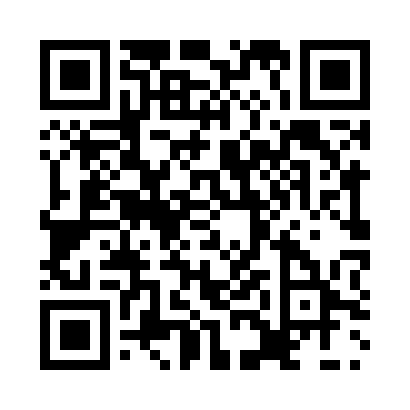 Prayer times for Bhutgari, BangladeshMon 1 Apr 2024 - Tue 30 Apr 2024High Latitude Method: NonePrayer Calculation Method: University of Islamic SciencesAsar Calculation Method: ShafiPrayer times provided by https://www.salahtimes.comDateDayFajrSunriseDhuhrAsrMaghribIsha1Mon4:405:5612:093:376:217:382Tue4:385:5512:083:376:227:393Wed4:375:5412:083:366:227:394Thu4:365:5312:083:366:227:405Fri4:355:5212:073:366:237:406Sat4:345:5112:073:366:237:417Sun4:335:5012:073:366:247:418Mon4:325:4912:073:356:247:429Tue4:315:4812:063:356:257:4210Wed4:305:4712:063:356:257:4311Thu4:285:4612:063:356:257:4412Fri4:275:4512:053:346:267:4413Sat4:265:4512:053:346:267:4514Sun4:255:4412:053:346:277:4515Mon4:245:4312:053:346:277:4616Tue4:235:4212:053:336:287:4717Wed4:225:4112:043:336:287:4718Thu4:215:4012:043:336:297:4819Fri4:205:3912:043:336:297:4820Sat4:195:3812:043:326:297:4921Sun4:185:3712:033:326:307:5022Mon4:175:3612:033:326:307:5023Tue4:165:3612:033:326:317:5124Wed4:155:3512:033:316:317:5225Thu4:145:3412:033:316:327:5226Fri4:135:3312:033:316:327:5327Sat4:125:3212:023:316:337:5428Sun4:115:3212:023:306:337:5429Mon4:105:3112:023:306:347:5530Tue4:095:3012:023:306:347:56